جمعيات الدول الأعضاء في الويبوسلسلة الاجتماعات السادسة والخمسونجنيف، من 3 إلى 11 أكتوبر 2016التقرير الموجزمن إعداد الأمانةالبند 11 من جدول الأعمال الموحّدتقرير عن اللجنة الدائمة المعنية بحق المؤلف والحقوق المجاورةإن الجمعية العامة للويبو:"1"	أحاطت علما بوثيقة "تقرير عن اللجنة الدائمة المعنية بحق المؤلف والحقوق المجاورة " (الوثيقة WO/GA/48/3)؛"2"	ووجّهت لجنة حق المؤلف بمواصلة عملها فيما يتعلق بالمسائل المشمولة بالتقرير الوارد في الوثيقة WO/GA/48/3.[نهاية الوثيقة]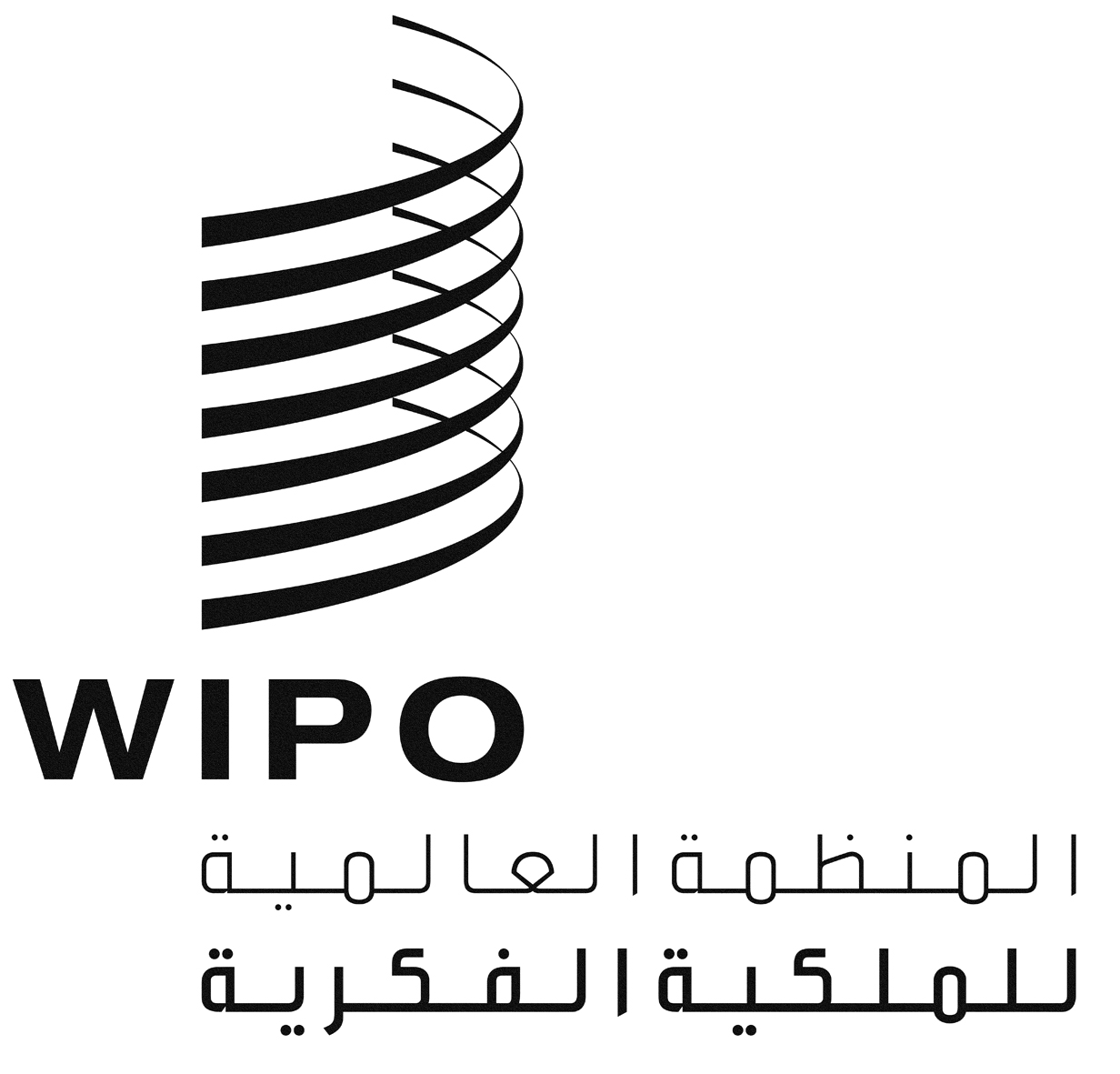 AA/56/16 ADD.3A/56/16 ADD.3A/56/16 ADD.3الأصل: بالإنكليزيةالأصل: بالإنكليزيةالأصل: بالإنكليزيةالتاريخ: 11 أكتوبر 2016التاريخ: 11 أكتوبر 2016التاريخ: 11 أكتوبر 2016